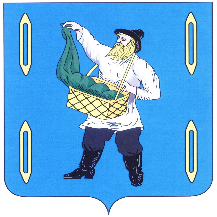 КОМИССИЯ ПО ДЕЛАМ НЕСОВЕРШЕННОЛЕТНИХИ ЗАЩИТЕ ИХ ПРАВСАВИНСКОГО МУНИЦИПАЛЬНОГО РАЙОНАМЕЖВЕДОМСТВЕННЫЙ  КОМПЛЕКСНЫЙ  ПЛАНмероприятий по профилактике безнадзорности, беспризорности, наркомании, алкоголизма, употребления психотропных веществ, правонарушений и суицидов несовершеннолетних, защите ихправ в Савинском муниципальном районена 2022 год                                                                                          «УТВЕРЖДАЮ»                                                                               Председатель комиссии по делам                                                                         несовершеннолетних и защите их прав                                                                               _______________ С.Н. Желобанова                                                                                   «28» декабря 2021   года                                                             МЕЖВЕДОМСТВЕННЫЙ  КОМПЛЕКСНЫЙ  ПЛАНмероприятий по профилактике безнадзорности, беспризорности, наркомании, алкоголизма, употребления психотропных веществ, правонарушений и суицидов несовершеннолетних, защите ихправ в Савинском муниципальном районена 2022 год  Дополнительно будут предложены к рассмотрению вопросы, рекомендованные комиссией по делам несовершеннолетних и защите их прав Ивановской области.*- не позднее чем за 5 дней, до начала операции предоставить в КДН и ЗП Савинского муниципального района проект плана мероприятий «Несовершеннолетние», для дальнейшего утверждения плана на ближайшем заседании КДН и ЗП. **- не позднее 5 дней после завершения операции направить обобщенную докладную записку и статистический отчет в КДН и ЗП Савинского муниципального района.*** - отражение в СМИ хода и результата операции.Допущенные сокращения:КДН и ЗП  - комиссия по делам несовершеннолетних и защите их прав Савинского муниципального района,ТУСЗН – Территориальное Управление социальной защиты населения,       ОП №11 – Отдела полиции №11 МО МВД РФ «Шуйский»,№п/п  Наименование         мероприятия      Срок   исполнения     Ответственные            исполнителиОрганизация проведения круглых столов и семинаровОрганизация проведения круглых столов и семинаровОрганизация проведения круглых столов и семинаровОрганизация проведения круглых столов и семинаров1.1Участие в обучающих, инстуктивно-методических семинарах для ответственных секретарей КДН и ЗП, специалистов организаций и учреждений системы профилактики.в течение года оКДН и ЗП, субъекты системы профилактики1.2.Организация и проведение совещаний, информационно-обучающих семинаров для специалистов органов и учреждений системы профилактики безнадзорности и правонарушений несовершеннолетних.в течение годаКДН и ЗП, субъекты системы профилактикиОрганизация проведения акций, конкурсов, слетов, смен профильной направленностиОрганизация проведения акций, конкурсов, слетов, смен профильной направленностиОрганизация проведения акций, конкурсов, слетов, смен профильной направленностиОрганизация проведения акций, конкурсов, слетов, смен профильной направленности2.1.Организация участия в массовых мероприятиях Савинского района и Ивановской области несовершеннолетних, состоящих на различных видах профилактического учета. в течение годаОтдел образования, отдел координации социальной сферы2.2.Организация посещения спектаклей, массовых мероприятий Савинского муниципального района подростками, состоящими на различных видах профилактического учета.в течение годаОтдел образования, отдел координации социальной сферы2.3.Смены тематической направленности на базе санаторно-оздоровительных детских и загородных оздоровительных лагерей для детей, находящихся в трудной жизненной ситуации в течение годаТУСЗН, отдел образования 2.4.Организация профилактической работы по профилактике подростковой агрессии, а также суицидов среди несовершеннолетнихв течение годаОтдел образования2.5.Реализация мероприятий по профилактике семейного неблагополучия, предупреждения преступности в отношении несовершеннолетних и защиты их прав под условным названием «В семье без насилия»1 раз в течение года (с учетом оперативной обстановки)ОП №11 МО МВД России «Шуйский», отдел образования2.6.Проведение диспансеризации детей-сирот и детей, оставшихся без попечения родителей, находящихся в трудной жизненной ситуации, в том числе принятых под опеку, в приемную или патронатную семьюв течение годаТУСЗН2.7.Единые дни профилактики для обучающихся и их родителей в учреждениях образования Савинского муниципального районав течение годаОП № 11, КДН и ЗП, ТУСЗН2.8.Комплекс мероприятий по популяризации службы «Детский телефон доверия»февраль-майТУСЗН2.9.Организация и проведение мероприятий по профилактике безнадзорности и правонарушений несовершеннолетних в летний период 2022 годаиюнь-августСубъекты профилактики2.10.Организация и проведение мероприятий по правовому просвещению несовершеннолетних, их законных представителей в детских дошкольных и общеобразовательных организациях, приуроченных к Всероссийскому Дню правовой помощи детямноябрьОтдел образования3. Межведомственные проверки деятельности органов и учреждений системы профилактики безнадзорности и правонарушений несовершеннолетних по предупреждению детской преступности и семейного неблагополучия.3. Межведомственные проверки деятельности органов и учреждений системы профилактики безнадзорности и правонарушений несовершеннолетних по предупреждению детской преступности и семейного неблагополучия.3. Межведомственные проверки деятельности органов и учреждений системы профилактики безнадзорности и правонарушений несовершеннолетних по предупреждению детской преступности и семейного неблагополучия.3. Межведомственные проверки деятельности органов и учреждений системы профилактики безнадзорности и правонарушений несовершеннолетних по предупреждению детской преступности и семейного неблагополучия.3.1.Мониторинг состояния учётных баз семей (несовершеннолетних) в рамках реализации Порядка межведомственного взаимодействия субъектов системы профилактики безнадзорности и правонарушений несовершеннолетних с семьями и несовершеннолетними, находящимися в социально опасном положении, и ведомственного учета семей (несовершеннолетних), находящихся в трудной жизненной ситуацииежемесячно КДН и ЗП3.2.Проверка учреждений отдыха и оздоровления детей в период проведения летней оздоровительной кампании 2022 года.июнь-августОтдел образования 4.Организация временной занятости несовершеннолетних4.Организация временной занятости несовершеннолетних4.Организация временной занятости несовершеннолетних4.Организация временной занятости несовершеннолетних4.1Информирование подростков и их родителей о планируемых мероприятиях по организация временной занятости несовершеннолетних граждан в возрасте от 14 до 18 лет в свободное от учёбы время	май- августКДН и ЗП, отдел образования4.2.Организация временной занятости несовершеннолетних граждан в возрасте от 14 до 18 лет в свободное от учебы время.в течение годаОтдел образования, ЦЗН 4.3.Проведение профориентационных мероприятий для несовершеннолетних граждан в целях выбора профессии и трудоустройствав течение годаОтдел образования, ЦЗН5. Информационное обеспечение5. Информационное обеспечение5. Информационное обеспечение5. Информационное обеспечение5.1Размещение материалов, касающихся профилактики безнадзорности и правонарушений несовершеннолетних в СМИ, в сети «Интернет»В течение годаСубъекты системы профилактики          6. Мероприятия с несовершеннолетними, направленные на профилактику безнадзорности, беспризорности, наркомании, токсикомании, алкоголизма, правонарушений и суицидов.          6. Мероприятия с несовершеннолетними, направленные на профилактику безнадзорности, беспризорности, наркомании, токсикомании, алкоголизма, правонарушений и суицидов.          6. Мероприятия с несовершеннолетними, направленные на профилактику безнадзорности, беспризорности, наркомании, токсикомании, алкоголизма, правонарушений и суицидов.          6. Мероприятия с несовершеннолетними, направленные на профилактику безнадзорности, беспризорности, наркомании, токсикомании, алкоголизма, правонарушений и суицидов.6.1.Конкурс «Ученик года».Январь-февральОтдел образования6.2.Конкурс рисунков по ПДДТ «Добрая дорога Детства»февральМКУ ДО «Центр дополнительного образования»6.3.Мероприятия, посвященные Дню Защитника ОтечествафевральОтдел образования, отдел координации социальной сферы6.4.Международный день борьбы с наркоманией и наркобизнесом.МартОтдел образования, отдел координации социальной сферы6.5.Районный смотр - конкурс агитбригад юных инспекторов движения «Светофор».мартОГИБДД, Отдел образования6.6.Районная акция посвященная Дню воссоединения Крыма с Россией.мартОтдел образования, отдел координации социальной сферы6.7.Районная игра «Фестиваль профессий»мартОтдел образования6.8.Районные соревнования по волейболу. мартОтдел координации социальной сферы 6.9.Конкурс «Призывник года-2022»март-апрельОтдел образования6.10.Фестиваль детского и молодежного творчества (смотр художественной самодеятельности)апрельОтдел координации социальной сферы6.11.Районная спартакиада допризывной молодежиапрельОтдел образования, отдел координации социальной сферы6.12.Слет дружин юных пожарных.апрельОтдел образования6.13.Соревнования юных инспекторов движения «Безопасное колесо».апрельОтдел образования, ОГИБДД6.14.Конкурс информационных наглядных средств по профилактике злоупотребления ПАВ.апрельОтдел образования, отдел координации социальной сферы6.15.Районный     конкурс творческих работ «Светлый праздник», посвященный празднику Пасхи.апрельОтдел образования, отдел координации социальной сферы6.16.Районный конкурс творческих работ, посвященный 77-й годовщине Великой Победы.майОтдел образования, отдел координации социальной сферы6.17.Районные и школьные мероприятия, посвященные Дню защиты детей.майОтдел образования, отдел координации социальной сферы6.18.Районный      туристический           слёт.июньОтдел образования6.19.Организация участия несовершеннолетних состоящих на различных видах профилактического учета на военно-патриотическое мероприятие «Открытое небо»Август КДН и ЗП6.20.Районная акция «Поможем собрать детей в школу»Август-сентябрьТУСЗНКДН и ЗП6.21.Проведение мероприятий по выявлению фактов семейного детского неблагополучия, проведения индивидуальной профилактической работы и оказание семьям и детям, находящимся в социально опасном положении различных видов социальной поддержки.В течение годаСубъекты системы профилактики6.22.Антинаркотический месячник Октябрь-ноябрьОтдел образования, отдел координации социальной сферы6.23.Районная образовательная ярмарка вакансий для несовершеннолетнихоктябрьОтдел образования, ЦЗН6.24.Проведение анонимного анкетирования учащихся среднего образования на выявление алкогольной и наркотической зависимости.в течение годаОтдел образования6.25Районный фестиваль-конкурс творческих работ «Рождественский подарок».ДекабрьОтдел образования, отдел координации социальной сферы7. Инновационные формы деятельности в сфере профилактики безнадзорности и правонарушений несовершеннолетних7. Инновационные формы деятельности в сфере профилактики безнадзорности и правонарушений несовершеннолетних7. Инновационные формы деятельности в сфере профилактики безнадзорности и правонарушений несовершеннолетних7. Инновационные формы деятельности в сфере профилактики безнадзорности и правонарушений несовершеннолетних7.1.Цикл мероприятий на региональном и муниципальном уровнях по развитию в образовательных организациях технологий восстановительного (медиативного) подхода.В течение годаОтдел образования8. Комплекс профилактических мероприятий «Несовершеннолетние»8. Комплекс профилактических мероприятий «Несовершеннолетние»8. Комплекс профилактических мероприятий «Несовершеннолетние»8. Комплекс профилактических мероприятий «Несовершеннолетние»8.1.1 этап – «Здоровый образ жизни»******С 01 по 31 мартаСавинский филиал ОБУЗ «Шуйская ЦРБ»8.2.2 этап – «Безнадзорные дети»******С 01 по 31 маяТУСЗН по Савинскому муниципальному району8.3.3 этап – «Всеобуч»******С 01 по 30 сентябряОтдел образования администрации Савинского муниципального района8.44 этап – «Внимание родители!»******С 01 по 31 октябряОтдел образования администрации Савинского муниципального района8.55 этап – «Лидер»******С 01 по 30 ноябряОП № 11 МО МВД России «Шуйский»